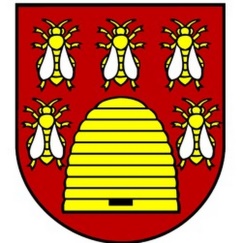         Evidenčný list poplatníka za služby v odpadovom hospodárstveÚdaje o poplatníkoviPoplatník súhlasí so zasielaním faktúry za služby v odpadovom hospodárstve prostredníctvom elektronickej pošty.ANO*						NIE**Nehodiace sa preškrtnite !Výber zbernej nádobyPodpis       	.........................................................................Dohoda o domácom kompostovaní Podľa § 11 Všeobecne záväzného nariadenia č. 7/2020 o nakladaní s odpadmi o nakladaní s komunálnymi odpadmi a s drobnými stavebnými odpadmi na území obce Veľké Úľany, a podľa zákona č. 79/2015 , využíva výnimku pri zbere a to preukázateľnosť kompostovania v domácnostiach. Na základe týchto skutočností osoba zastupujúca domácnosť a Obec sa dohodli, že Osoba zastupujúca domácnosť si bude biologicky rozložiteľný komunálny odpad vzniknutý užívaním vyššie uvedenej nehnuteľnosti kompostovať formou domáceho kompostovania a nebude ho ukladať do nádoby na zmesový komunálny odpad (okrem odpadov z mäsa, rýb a mliečnych výrobkov) .Účastníci tejto dohody prehlasujú, že majú záujem, aby spoluprácou realizovanou na základe tejto dohody došlo k skvalitneniu životného prostredia v Obci. Podpis 		....................................................Zmluva o výpožičke kompostéru Požičiavateľ ( Obec Veľké Úľany )  bezplatne odovzdáva poplatníkovy predmet výpožičky a vypožičiavateľ v stave spôsobilom na riadne užívanie a vypožičiavateľ ho bez výhrad prijíma. 2. Predmetom výpožičky je nový plastový modulárny záhradný kompostér na biologicky rozložiteľný odpad. 3.  Typ, objem kompostéru  : COMBOX      .........  (+ Návod na zloženie kompostéra). 4. Požičiavateľ vypožičiava kompostér vypožičiavateľovi v rozloženom stave, vypožičiavateľ si vykoná na vlastné náklady jeho montáž podľa Návodu na zloženie, ktorý je súčasťou zmluvy. Podpis		....................................................Priezvisko MenoAdresaEmailTel. čísloPopisPočetAlternatíva č. 1Zberná nádoba objem 110-120 litrovAlternatíva č. 2Zberná nádoba objem 240 litrovAlternatíva č. 3Zberná nádoba objem 960-1100 litrov